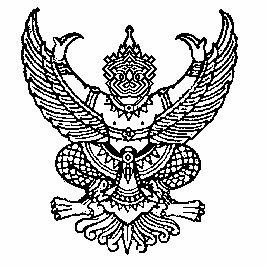 ประกาศองค์การบริหารส่วนตำบลวังวนเรื่อง                       ให้เจ้าของที่ดินยื่นแบบแสดงรายการเพื่อเสียภาษีบำรุงท้องที่ประจำปี พ.ศ. ๒๕๖๑ ถึงปี พ.ศ.๒๕๖๔ ต่อเจ้าพนักงานประเมิน..........................................................................	โดยที่พระราชบัญญัติภาษีบำรุงท้องที่ พ.ศ. ๒๕๐๘ มาตรา ๒๔ และ ๒๙ กำหนดให้เจ้าของที่ดินผู้มีหน้าที่ต้องเสียภาษีบำรุงท้องที่ ยื่นแบบแสดงรายการที่ดินเป็นรายแปลงต่อเจ้าพนักงานประเมิน              ฉะนั้น จึงประกาศให้เจ้าของที่ดิน ซึ่งตั้งอยู่ในเขตองค์การบริหารส่วนตำบลวังวน ยื่น ภ.บ.ท.๕ แบบแสดงรายการที่ดินเพื่อเสียภาษีบำรุงท้องที่ ประจำปี พ.ศ.๒๕๖๑ ถึงปี พ.ศ.๒๕๖๔ ต่อเจ้าพนักงานประเมิน ณ กองคลัง องค์การบริหารส่วนตำบลวังวน นับตั้งแต่วันที่ ๑ เดือนมกราคม พ.ศ. ๒๕๖๑ ถึงวันที่ ๓๑ มกราคม พ.ศ. ๒๕๖๑ แบบพิมพ์ ภ.บ.ท.๕ ขอรับได้ ณ กองคลัง ที่ทำการองค์การบริหารส่วนตำบลวังวน องค์การบริหารส่วนตำบลวังวนจะรับแบบแสดงรายการเฉพาะที่ดินที่มีเอกสารสิทธิ์ครอบครองเท่านั้น โดยให้นำสำเนาเอกสารสิทธิ์ ณ ที่ดินดังกล่าว สำเนาทะเบียนบ้าน และสำเนาบัตรประจำตัวประชาชน มาด้วย		           ถ้าไม่ยื่นแบบแสดงรายการที่ดินภายในกำหนด หรือยื่นแบบแสดงรายการที่ดินไม่ถูกต้อง ทำให้จำนวนเงินที่จะต้องเสียภาษีบำรุงท้องที่ลดน้อยลงจะต้องเสียเงินเพิ่มตามมาตรา ๔๕(๑) และ (๒) แห่งพระราชบัญญัติภาษีบำรุงท้องที่ พ.ศ. ๒๕๐๘                          ประกาศ  ณ  วันที่  ๒๑  เดือน  ธันวาคม  พ.ศ.  ๒๕๖๐(นางประภาพรรณ  กันตังพันธุ์)นายกองค์การบริหารส่วนตำบลวังวนประกาศองค์การบริหารส่วนตำบลวังวนเรื่อง   การจัดเก็บภาษีบำรุงท้องที่  ประจำปี  พ.ศ. ๒๕๖๑------------------------------------------------------------------		อาศัยอำนาจตามความในมาตรา ๓๕ แห่งพระราชบัญญัติภาษีบำรุงท้องที่  พ.ศ. ๒๕๐๘ และพระราชกฤษฎีกาให้นำราคาปานกลางที่ดินที่ใช้ในการประเมินภาษีบำรุงท้องที่สำหรับปี ๒๕๒๑ มาใช้ในการประเมินภาษีบำรุงท้องที่ ประจำปี ๒๕๖๑			จึงประกาศให้บรรดาเจ้าของที่ดิน  หรือผู้ครอบครองที่ดินเจ้าพนักงานประเมินได้แจ้งประเมินไปแล้วในปี พ.ศ.๒๕๖๑ ไปชำระภาษีบำรุงท้องที่ ประจำปี พ.ศ.๒๕๖๑ ณ ที่ทำการองค์การบริหารส่วนตำบลวังวนให้เป็นการเสร็จสิ้นภายในเดือน เมษายน พ.ศ.๒๕๖๑ หากไม่ชำระภายในกำหนดดังกล่าว จะต้องชำระเงินเพิ่มร้อยละ ๒๔ ต่อปี ของจำนวนเงินภาษีค้างชำระ ทั้งนี้ ตามมาตรา ๔๕ (๔) แห่งพระราชบัญญัติภาษีบำรุงท้องที่ พ.ศ.๒๕๐๘ แก้ไขเพิ่มเติม (ฉบับที่ ๒) พ.ศ.๒๕๒๙							อนึ่ง บุคคลใดที่ได้เป็นเจ้าของที่ดิน หรือมีจำนวนที่ดินใหม่ หรือจำนวนที่ดินเปลี่ยนแปลง  หรือได้เปลี่ยนแปลงการใช้ประโยชน์ที่ดิน ขอให้นำหลักฐานหนังสือที่ดิน เช่น โฉนด , น.ส.๓ ก.  , น.ส.๓  , ส.ค. ๑ ฯลฯ อย่างใดอย่างหนึ่งเพื่อยื่นแบบแสดงรายการที่ดิน ภายใน ๓๐ วัน นับตั้งแต่วันที่ได้มาซึ่งกรรมสิทธ์ในที่ดิน									  ประกาศ  ณ  วันที่  ๒๑   เดือน  ธันวาคม พ.ศ. ๒๕๖๐(นางประภาพรรณ  กันตังพันธุ์)นายกองค์การบริหารส่วนตำบลวังวน